SEJARAh(sabah bab 11)1 . Nama negeri Sabah dikatakan berasal daripada perkataan ‘saba’.
 Apakah maksud perkataan tersebut? A Sepohon pokok hutan

 B  Sebatang anak sungai

 C  Pohon pisang

 D  Seekor binatang liar2. Sabah telah dikuasai oleh Kesultanan Brunei sejak abad ke-17. Kesultanan tersebut telah memerintah kawasan A  Lembah B  Persisiran C  Pedalaman D  Pergunungan3  Sabah telah diperintah oleh beberapa pihak pada abad ke-17. Antara berikut yang manakah pernah memerintah negeri tersebut? I Kesultanan Sulu II Kesultanan Brunei III Kesultanan Melaka IV Kesultanan Kalimantan A I dan II B II dan III C III dan IV D I dan IV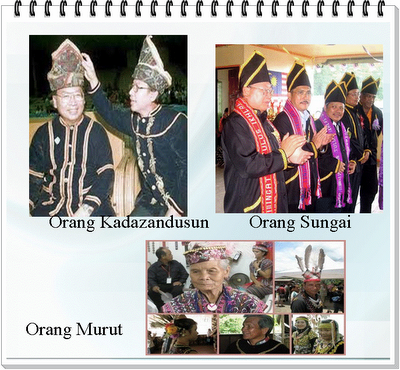 4. Senarai di atas merupakan suku kaum yang tinggal di daerah pedalaman Sabah. Mereka mengamalkan sistemA Politik kesukuan B Politik kesultanan C Pemerintahan bebas D Pemerintahan penghulu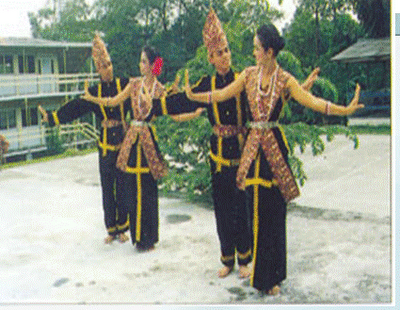 5. Apakah tarian yang dipersembahkan dalam Pesta Menuai di atas A Ngajat B Limbai C Sumazau D Mengalang SOALAN SUBJEKTIF1.BERDASARKAN JADUAL BERIKUT,NYATAKAN CIRI-CIRI AGAMA DAN KEPERCAYAAN ORANG KADAZANDUSUN.Mengamalkan kepercayaan…………………………………Percaya kepada tuhan yang dipanggil …………………………….Percaya roh orang yang dah mati pergi ke ………………………….Selepas menuai padi,upcara ……………………….. diadakan untuk menghormati semangat padi.Pertandingan Ratu Cantik atau …………………………………… diadakan dalam Pesta Kaamatan.JAWAPAN OBJEKTIF1.C2.B3.A4.A5.AJAWAPAN SUBJEKTIF1.animisme2.kinorohingan3.Gunung Kinabalu4.magavau5.Unduk Ngadau